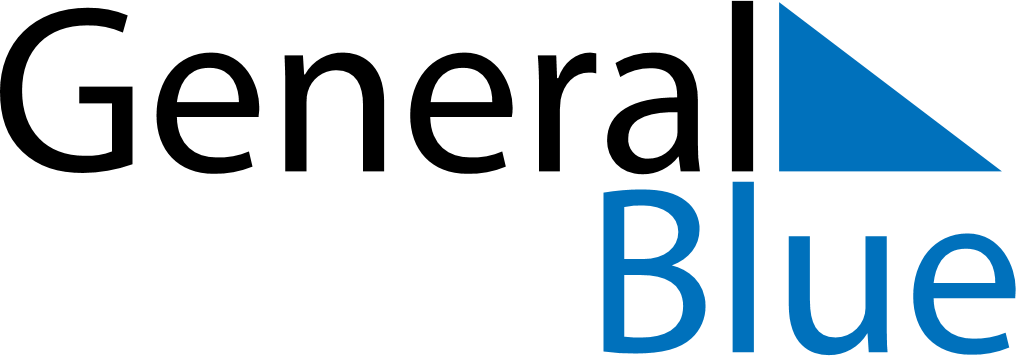 Meal PlannerApril 22, 2024 - April 28, 2024Meal PlannerApril 22, 2024 - April 28, 2024Meal PlannerApril 22, 2024 - April 28, 2024Meal PlannerApril 22, 2024 - April 28, 2024Meal PlannerApril 22, 2024 - April 28, 2024Meal PlannerApril 22, 2024 - April 28, 2024Meal PlannerApril 22, 2024 - April 28, 2024Meal PlannerApril 22, 2024 - April 28, 2024MondayApr 22TuesdayApr 23WednesdayApr 24ThursdayApr 25FridayApr 26SaturdayApr 27SundayApr 28BreakfastLunchDinner